Answer Key - My Language Homework – Q4:4MondayTuesdayWednesdayThursdayCircle the words that need to be capitalized.We drove all the way to Tampa, Florida in one day. Which word could be found on this page of a dictionary?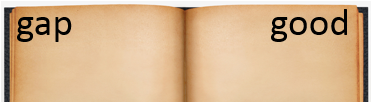 grewgivegravySplit the compound word into parts. What does it mean?sunset when the sun goes downWhich definition matches the underlined word? 1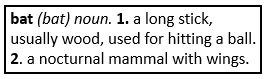 He used the bat to hit the ball.What does the underlined word mean?  Use the clues in the sentence to help you.The girl admired the hero because she was so brave.look up to Highlight the clue that helped you find the meaning of the word admired.The girl admired the hero because she was so brave.What two words make each contraction?aren’t   are nothasn’t  has notFill in the missing plural noun.Are the children (child) outside playing?Fill in the missing past tense verb.We heard (hear) the music at the football game.Which word best completes the sentence?ourselves, themselves, itselfWe must keep _________ healthy.  Is the language below formal or informal?I don’t wanna watch that movie.Underline the possessive noun.Emily’s shirt is purple.The prefix un means not, so the word undecided means…not decidedThe prefix re means again, so the word restate means…to state or say againThe prefix pre means before, so the word prejudge means…to judge beforeThe prefix sub means under, so the word submarine means…a watercraft that stays under waterIs the underlined word an adjective or adverb?They happily skipped down the hallway.Fill in the blank with an adjective.Today is a beautiful day.Circle the words that mean the same as big.giganticlittletinylargeWhich word from yesterday’s list means the biggest?giganticUnderline the collective noun in the sentence.We found a litter of kittens outside.Is it a SIMPLE or COMPOUND sentence?Your dog is so cute.Underline the collective noun in the sentence.The pride of lions searched for food.Is it a SIMPLE or COMPOUND sentence?Your dog is so cute, but my dog is cuter.Write the meaning of the prefix co-.togetherMake a list of words that begin with co-.cooperatecoexistcohesiveWhat does the word coauthor mean?to author, or write, something togetherWhat does the word coworker mean?to work together